                                      Осенние игралочки( пальчиковые игры на лексические темы)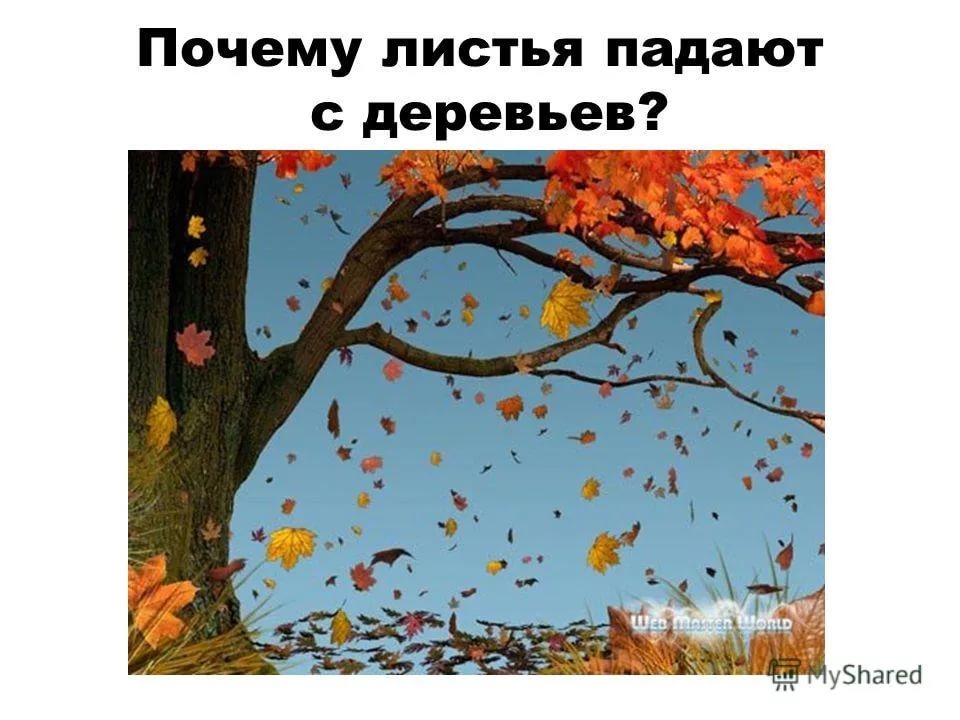 Ветер по лесу летал,
Ветер листики считал:              Плавные, волнообразные   движения ладонями.Вот дубовый,                             Загибают по одному пальчику на обеих  руках.Вот кленовый,Вот рябиновый резной,               Спокойно укладывают   ладони на стол.Вот последний лист с осинки,
Ветер бросил на тропинку. (Н. Нищева)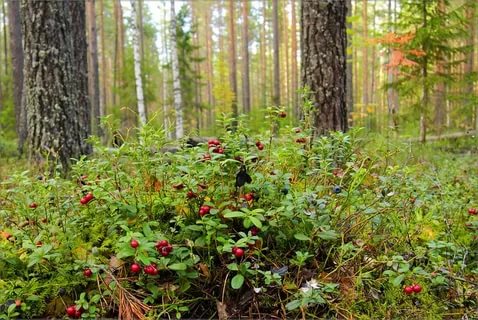 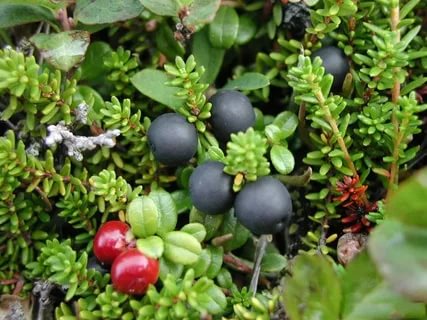 Ягода
Раз, два, три, четыре, пять,                (пальчики обеих рук здороваются, начиная с большого)
В лес идем мы погулять.                   (обе руки идут по столу)
За черникой,                                       (загибают пальчики, начиная с большого)
За малиной,
За брусникой,
За калиной.
Землянику мы найдем           
И братишке отнесем.